EVENT ALBUM FORMAT(PLEASE MAKE SEPARATE FILES FOR EACH SESSION)HMM College for WomenSESSION:   July 2019-June 2020DEPARTMENT: EducationCORRESPONDING PHOTOS WITH EVENT NAME: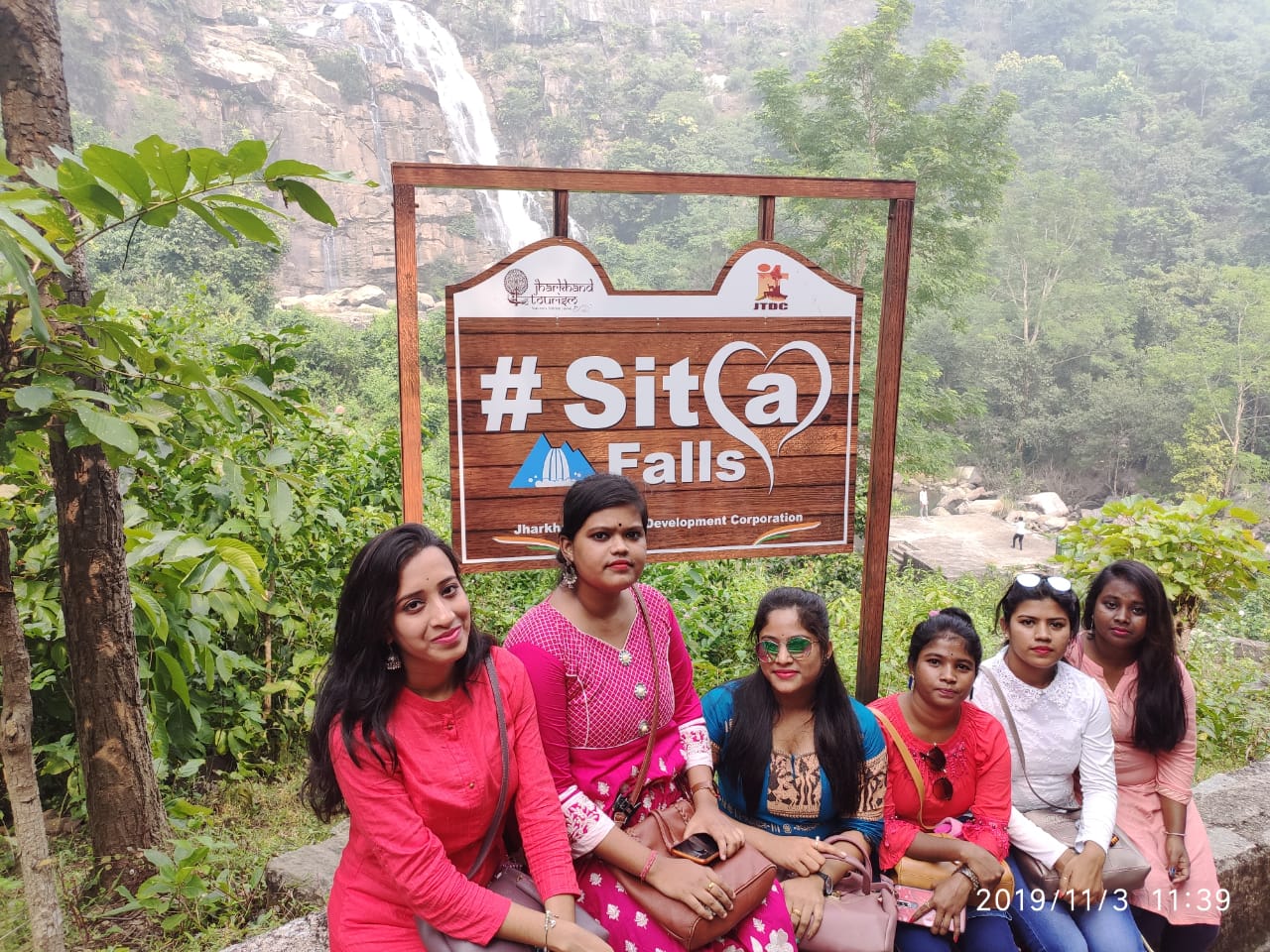 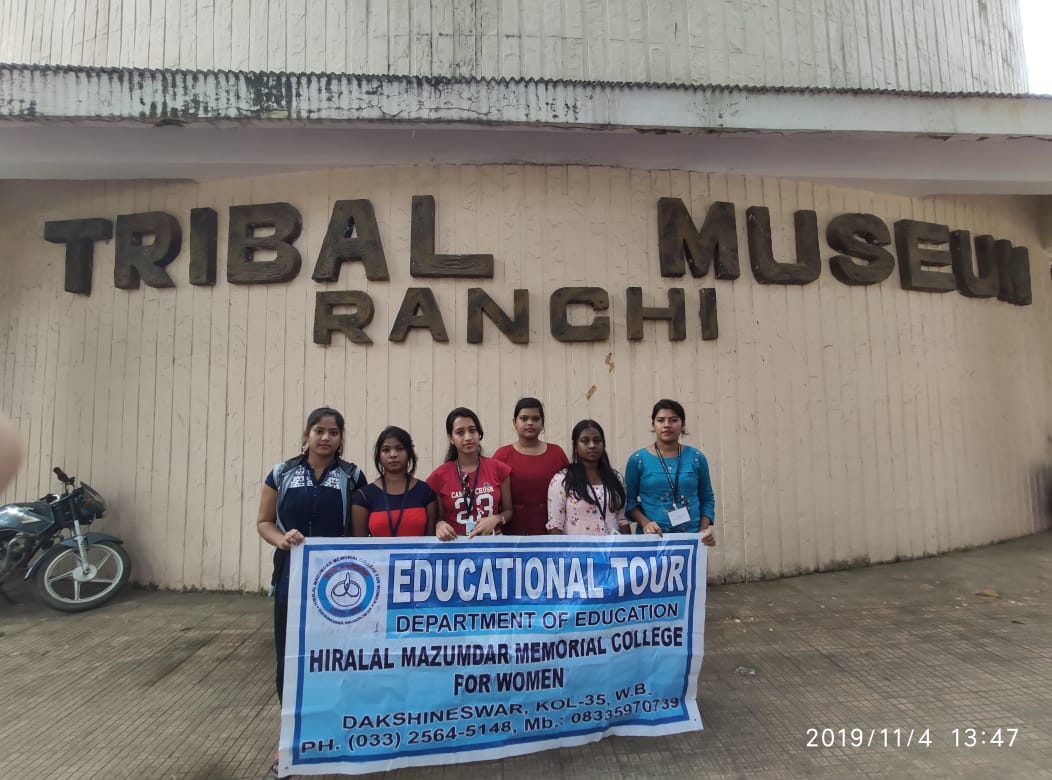 Visit to Ranchi, Jharkhand for Educational Excursion with students and teachers of the department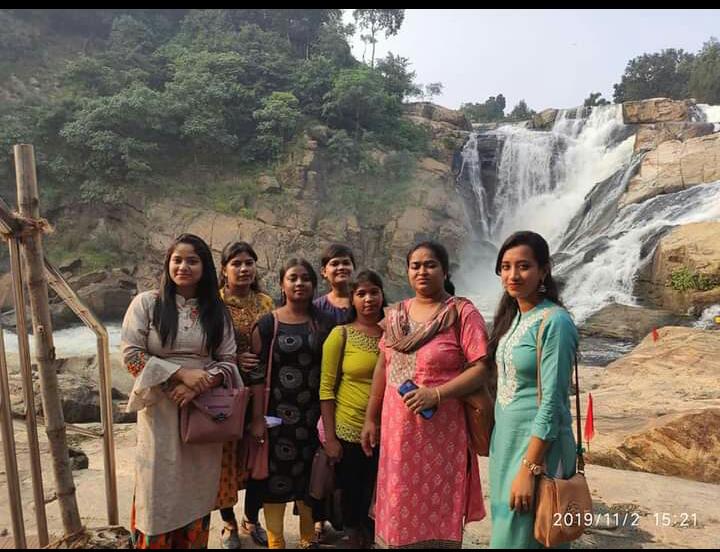 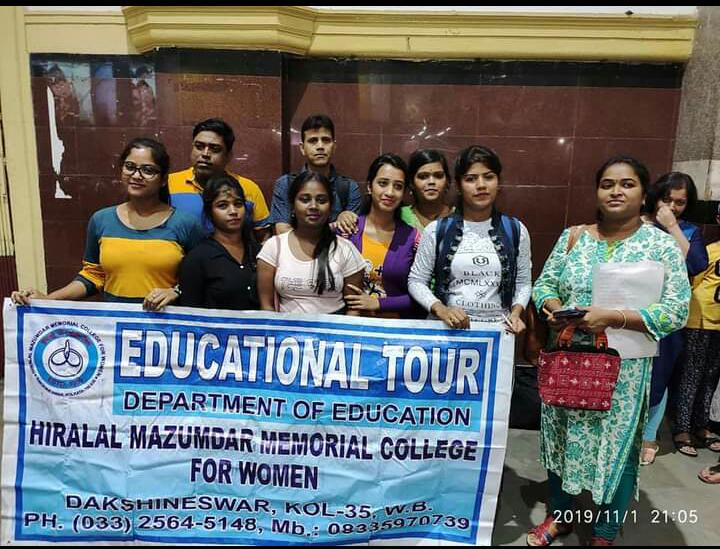 Visit to Ranchi, Jharkhand for Educational Excursion with students and teachers of the department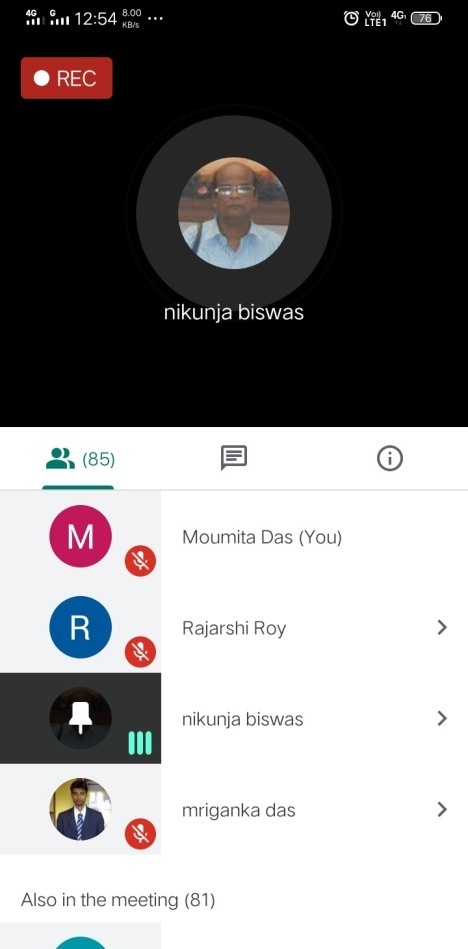 Two day National e-conclave on   "Online Education Pedagogy in Modern Management of Higher Education & Business Studies" (held on 28th -29th June, 2020).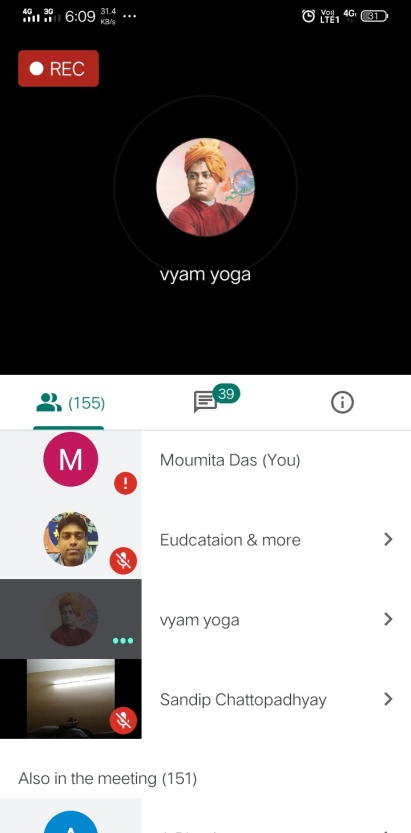 One day National Webinar On 'Implication Yoga in Era of Pandemic' (held on 21-06-2020)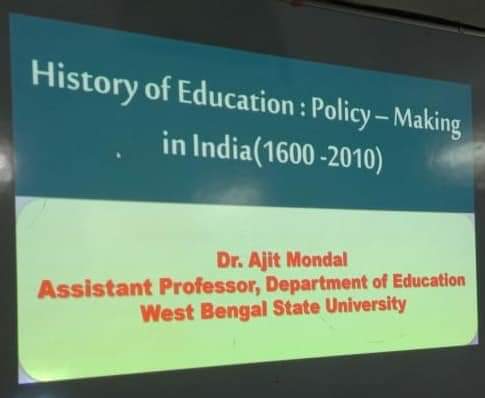 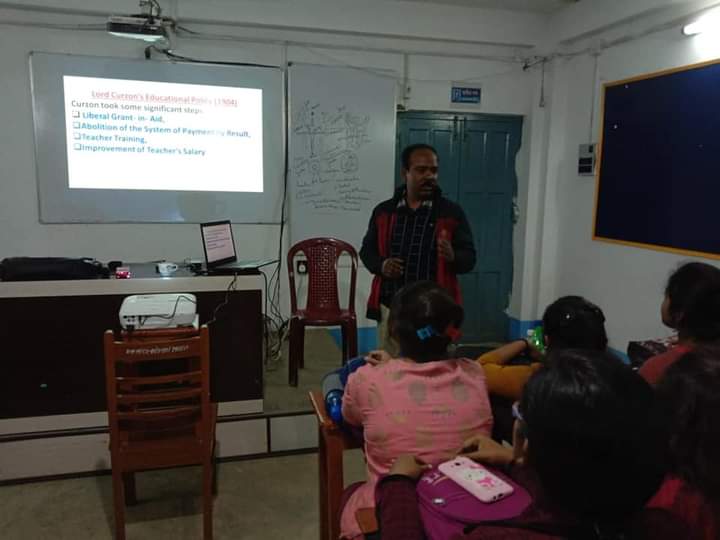 Extension lecture on "History of Education: Policy Making in India (1600-2010)" (held on 11-02-2020)EVENT NAMEDATENO.OF PARTICIPANTSDESCRIPTIONEducational excursionFrom 01.11.2019 to 05.11.20196Visit to Ranchi, Jharkhand for Educational Excursion with students and teachers of the departmentExtension lecture on "History of Education: Policy Making in India (1600-2010)"11-02-202040 (Approx.)Delivered by Dr. Ajit Mondal, Assistant Professor, WBSUOne day National Webinar On 'Implication Yoga in Era of Pandemic'21-06-2020193Organized by the Department of Education ,HMMCWTwo day National e-conclave on      "Online Education Pedagogy in Modern Management of Higher Education & Business Studies"28th -29th June, 2020108Jointly organized by the Department of MBA,NBU and Department of Education and IQAC,HMMCW